SURAT PERNYATAAN 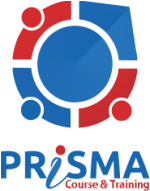 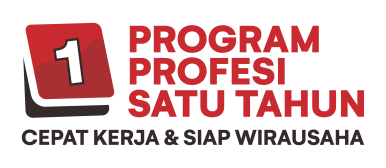 MEMBERIKAN IJIN BEKERJA Saya yang bertanda tangan dibawah ini :Nama 			:Bertindak Sebagai	: Ayah / IbuTempat/Tgl Lahir	:Alamat		:Orang Tua atau keluarga dari :Nama			:Tempat/Tgl Lahir	:Menyatakan :Memberikan / Tidak Memberikan ijin kepada yang bersangkutan (anak saya) untuk menerima proses rekrutmen atau penempatan kerja sesuai dengan kebijaksanaan perusahaan (pemberi job order) dan mengikuti segala prosedur sesuai kesepakatan kerja antara pihak perusahaan yang telah merekrut dan anak saya.Demikian surat pernyataan ini saya buat untuk dapat dipertanggung jawabkan dikemudian hari.Pangkalan Bun, …………………..2020*) Coret yang tidak perluMengetahuiWakil Ketua IIIBidang Humas dan Penempatan KerjaOktrika Nugraheni, S.PsiYang memberikan PernyataanOrang Tua / Wali………………………………………………------------------------------------------------